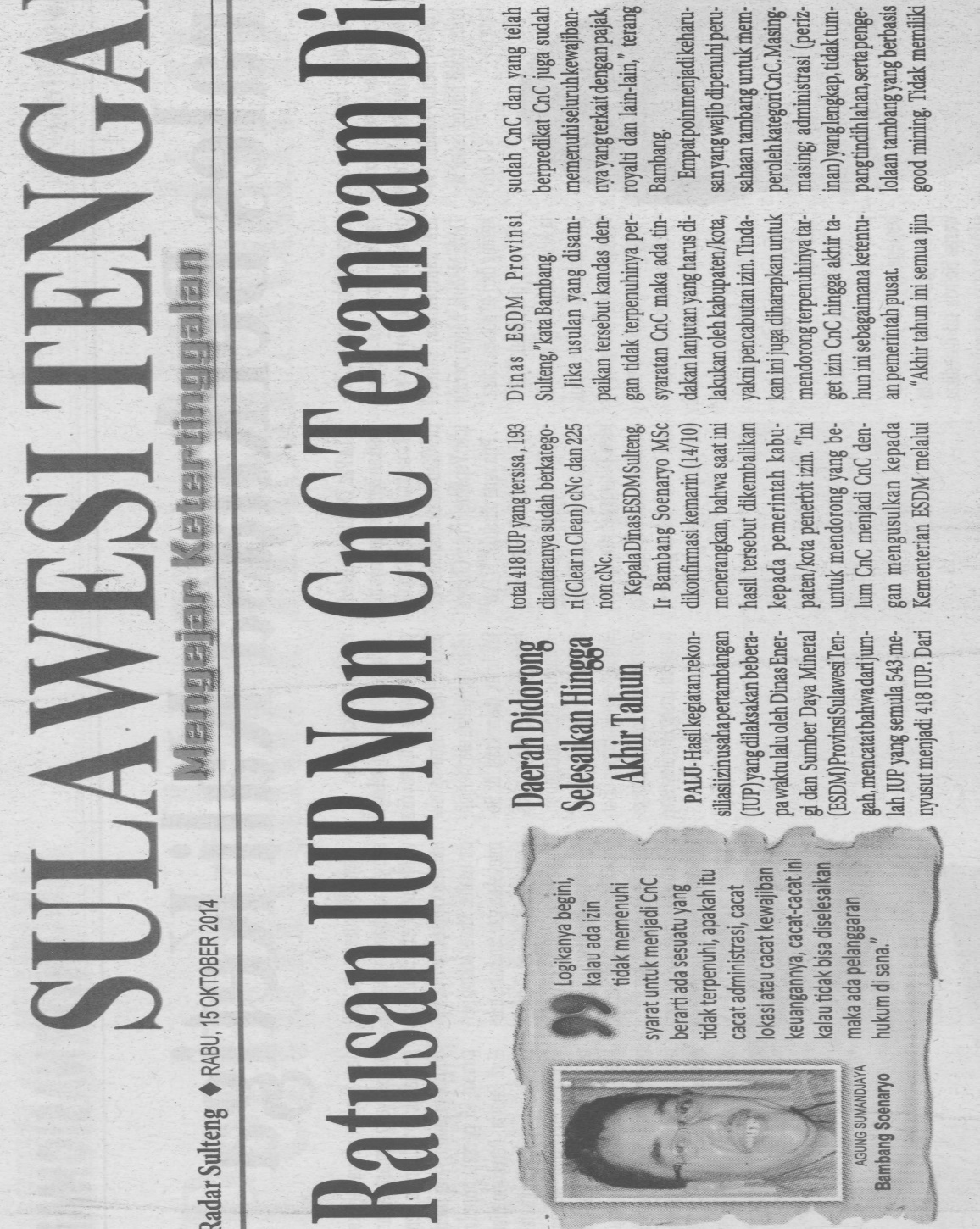 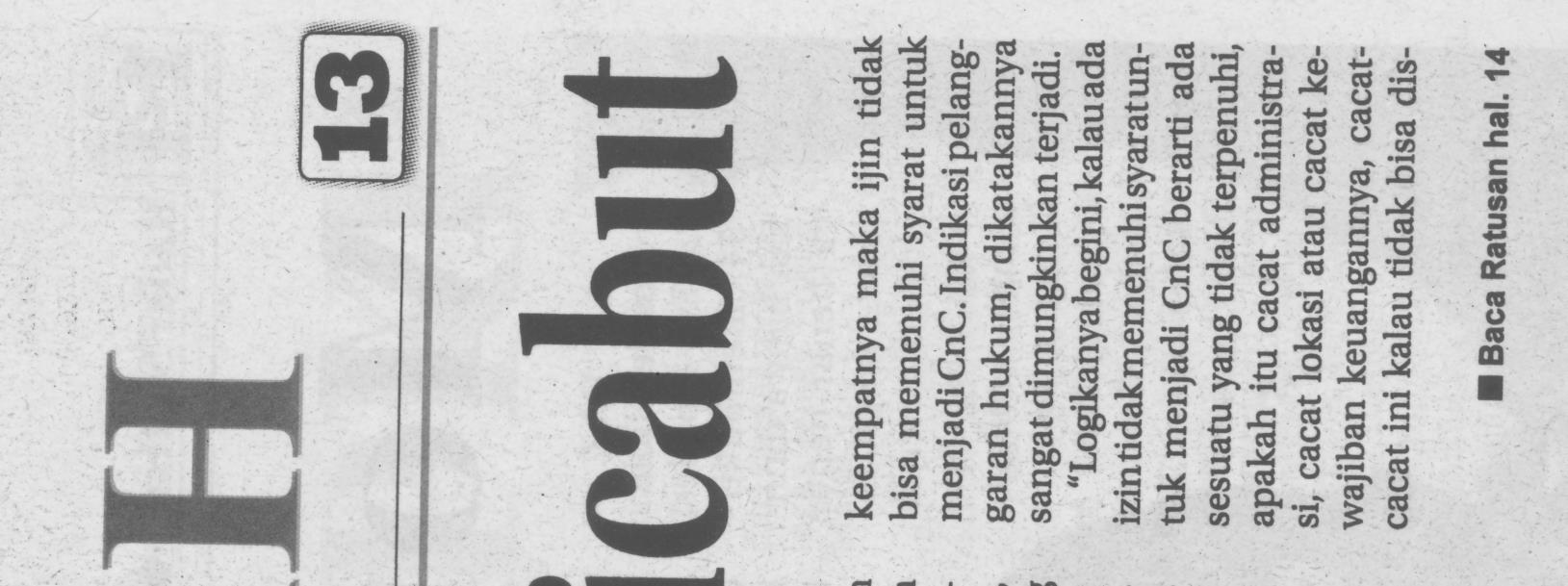 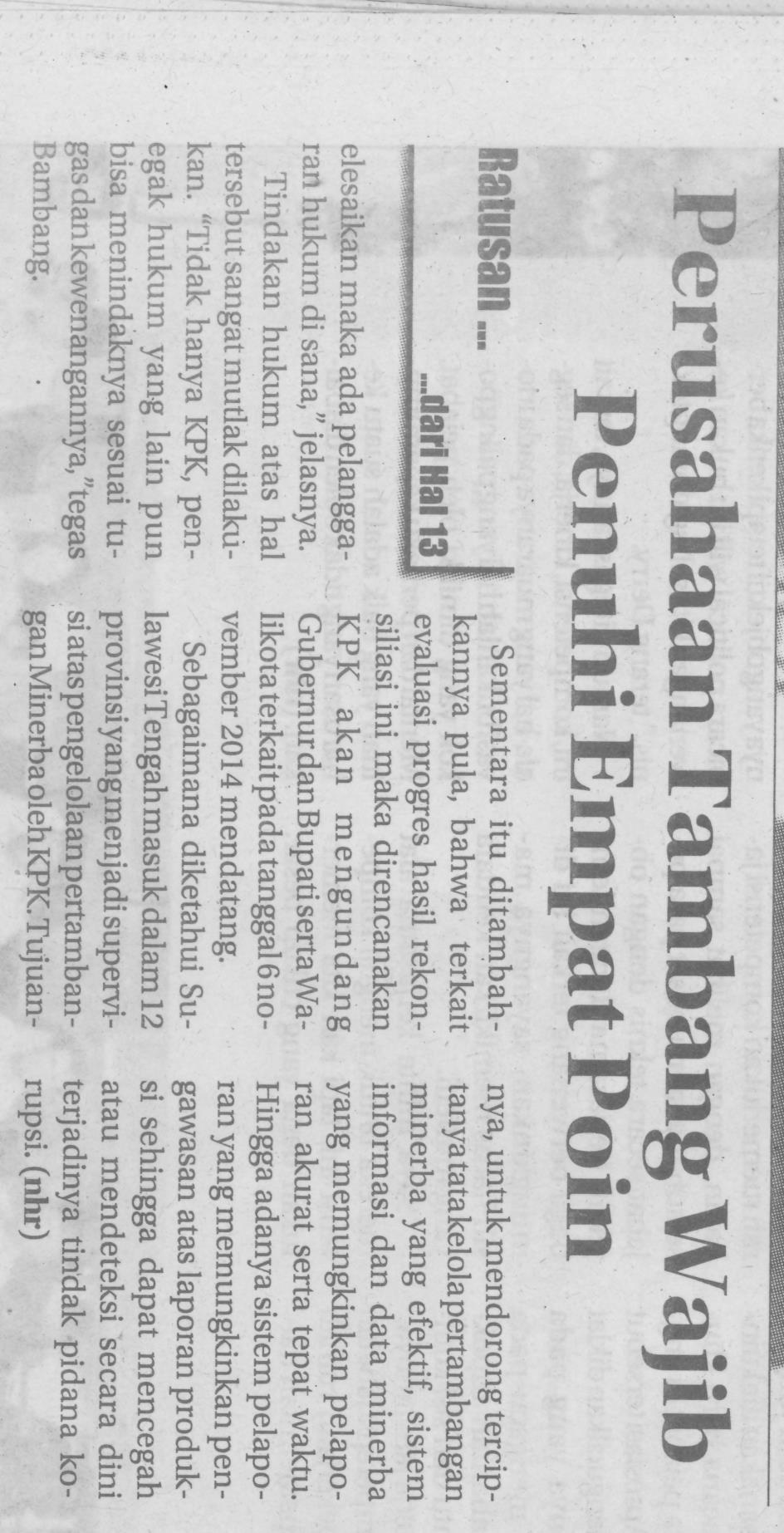 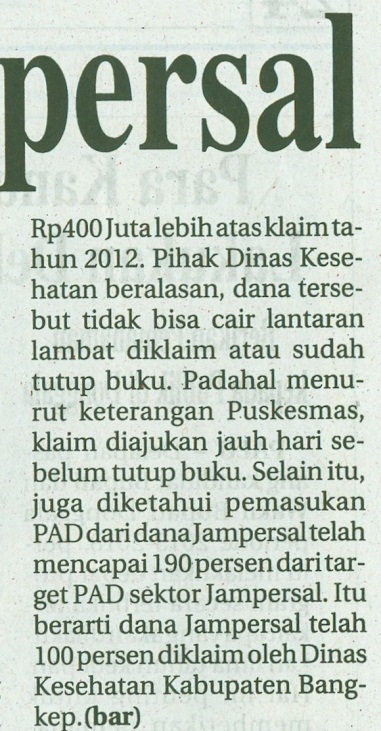 Harian    :Radar SultengKasubaudSulteng IHari, tanggal:Rabu, 15 Oktober 2014KasubaudSulteng IKeterangan:KasubaudSulteng IEntitas:ProvinsiKasubaudSulteng I